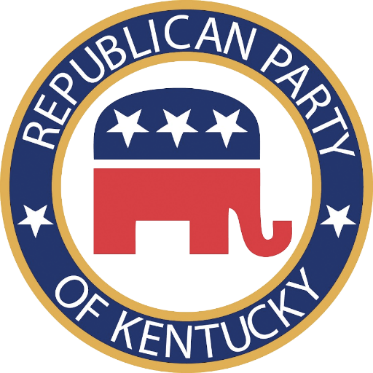 The Republican Party of Kentucky is looking for students who might be interested in interning for our office. The internship would require at minimum 15 hours in the office and would consists of such tasks as:- Making phone calls to swing voters- Help coordinate volunteers and activists- Canvass on behalf of the Republican ticket from top to bottom- Help develop and execute political strategy for the Republican Party; and- Coordinate and assist the execution of Election Day Operations
Interns will gain invaluable campaign experience and learn about the inner workings of a political party.There’s not a whole lot of time left before election day so if you are interested in this opportunity please contact Mario Rivera, Louisville Field Director, as soon as possible at (502) 509-9303 or by email at mrivera.rpk@gmail.com. Our office is located at 4545 Bishop Lane, Suite 102, Louisville, KY, 40218.